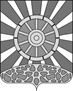 АДМИНИСТРАЦИЯ УНИНСКОГО МУНИЦИПАЛЬНОГО ОКРУГАКИРОВСКОЙ ОБЛАСТИПОСТАНОВЛЕНИЕ16.02.2023					                   	                                        №  103пгт УниО признании  утратившими силу постановлений администраций поселений Унинского района об утверждении административных регламентов «Предоставление земельных участков, на которых расположены здания, сооружения на территории муниципального образования»В целях приведения нормативной базы округа в соответствие с действующим законодательством, руководствуясь постановлением администрации Унинского муниципального округа от 11.03.2022	№ 179 «Об утверждении Перечня муниципальных услуг, предоставляемых администрацией Унинского муниципального округа Кировской области в электронном виде», администрация Унинского муниципального округа ПОСТАНОВЛЯЕТ:Признать утратившими силу постановления администраций поселений Унинского района Кировской области:Астраханского сельского поселения от 15.07.2019 № 45 
«Об утверждении административного регламента по предоставлению муниципальной услуги «Предоставление земельных участков, на которых расположены здания, сооружения на территории муниципального образования».Елганского сельского поселения от  20.12.2018 № 58 
«Об утверждении административного регламента по предоставлению муниципальной услуги «Предоставление земельных участков, на которых расположены здания, сооружения на территории муниципального образования».Елганского сельского поселения от  25.02.2019 № 5 
«О внесении изменений в административный регламент по представлению муниципальной услуги «Предоставление земельных участков, на которых расположены здания, сооружения на территории муниципального образования».Канахинского сельского поселения от 26.12.2018 № 80 
«Об утверждении административного регламента по предоставлению муниципальной услуги «Предоставление земельных участков, на которых расположены здания, сооружения на территории муниципального образования».Канахинского сельского поселения от 22.02.2019 № 15 
«О внесении изменений в административный регламент по предоставлению муниципальной услуги «Предоставление земельных участков, на которых расположены здания, сооружения на территории муниципального образования».Канахинского сельского поселения от 17.07.2019 № 47 
«О внесении изменений в постановление администрации Канахинского сельского поселения Унинского района Кировской области от 26.12.2018 № 80 «Об утверждении административного регламента по предоставлению муниципальной услуги «Предоставление земельных участков, на которых расположены здания, сооружения на территории муниципального образования».Канахинского сельского поселения от 09.04.2021 № 17 
«О внесении изменений в постановление администрации Канахинского сельского поселения от 26.12.2018 № 80 «Об утверждении административного регламента по предоставлению муниципальной услуги «Предоставление земельных участков, на которых расположены здания, сооружения на территории муниципального образования».Комаровского сельского поселения от 24.12.2018 № 66 
«Об утверждении административного регламента по предоставлению муниципальной услуги «Предоставление земельных участков, на которых расположены здания, сооружения на территории муниципального образования».Комаровского сельского поселения от 15.02.2019 № 11 
«О внесении изменений в административный регламент по предоставлению муниципальной услуги «Предоставление земельных участков, на которых расположены здания, сооружения на территории муниципального образования».Комаровского сельского поселения от 29.08.2019 № 41 «О внесении изменений в административный регламент по предоставлению муниципальной услуги «Предоставление земельных участков, на которых расположены здания, сооружения на территории муниципального образования».Комаровского сельского поселения от 12.04.2021 № 6 
«О внесении изменений в постановление администрации Комаровского сельского поселения от 24.12.2018 № 66 «Об утверждении административного регламента по предоставлению муниципальной услуги «Предоставление земельных участков, на которых расположены здания, сооружения на территории муниципального образования».Малополомского сельского поселения от 26.12.2018 № 77 
«Об утверждении административного регламента по предоставлению муниципальной услуги «Предоставление земельных участков, на которых расположены здания, сооружения на территории муниципального образования».Малополомского сельского поселения от 12.02.2019 № 8 
«О внесении изменений в административный регламент по предоставлению муниципальной услуги «Предоставление земельных участков, на которых расположены здания, сооружения на территории муниципального образования».Малополомского сельского поселения от 08.08.2019 № 50 
«О внесении изменений в постановление администрации Малополомского сельского поселения Унинского района Кировской области от 26.12.2018 № 77 «Об утверждении административного регламента по предоставлению муниципальной услуги «Предоставление земельных участков, на которых расположены здания, сооружения на территории муниципального образования».Малополомского сельского поселения от 07.04.2021 № 11 
«О внесении изменений в постановление администрации Малополомского сельского поселения от 26.12.2018 № 77 «Об утверждении административного регламента по предоставлению муниципальной услуги «Предоставление земельных участков, на которых расположены здания, сооружения на территории муниципального образования».Порезского сельского поселения от 27.03.2019 № 17 
«Об утверждении административного регламента по предоставлению муниципальной услуги «Предоставление земельных участков, на которых расположены здания, сооружения на территории муниципального образования».Порезского сельского поселения от 29.07.2019 № 36 
«О внесении изменений в административный регламент по предоставлению муниципальной услуги «Предоставление земельных участков, на которых расположены здания, сооружения на территории муниципального образования», утвержденный постановлением администрации Порезского сельского поселения 27.03.2019 № 17».Сардыкского сельского поселения от 28.12.2018 № 61 
«Об утверждении административного регламента по предоставлению муниципальной услуги «Предоставление земельных участков, на которых расположены здания, сооружения на территории муниципального образования».Сардыкского сельского поселения от 22.03.2019 № 18 
«О внесении изменений в административный регламент по предоставлению муниципальной услуги «Предоставление земельных участков, на которых расположены здания, сооружения на территории муниципального образования».Сардыкского сельского поселения от 29.08.2019 № 51 
«О внесении изменений в постановление администрации Сардыкского сельского поселения Унинского района Кировской области от 19.12.2018 № 61 «Об утверждении административного регламента по предоставлению муниципальной услуги «Предоставление земельных участков, на которых расположены здания, сооружения на территории муниципального образования».Сардыкского сельского поселения от 22.04.2021 № 20 
«О внесении изменений в постановление администрации Сардыкского сельского поселения от 28.12.2018 №61 «Об утверждении административного регламента по предоставлению муниципальной услуги «Предоставление земельных участков, на которых расположены здания, сооружения на территории муниципального образования».Сосновского сельского поселения от14.02.2019 № 9 «Об утверждении административного регламента по предоставлению муниципальной услуги «Предоставление земельных участков, на которых расположены здания, сооружения на территории муниципального образования».Сосновского сельского поселения от 22.07.2019 № 35 
«О внесении изменений в постановление администрации Сосновского сельского поселения Унинского района Кировской области от 14.02.2019 № 9 «Об утверждении административного регламента по предоставлению муниципальной услуги «Предоставление земельных участков, на которых расположены здания, сооружения на территории муниципального образования».Сосновского сельского поселения от 16.06.2021 № 36 
«О внесении изменений в постановление администрации Сосновского сельского поселения от 14.02.2019 № 9 «Об утверждении административного регламента по предоставлению муниципальной услуги «Предоставление земельных участков, на которых расположены здания, сооружения на территории муниципального образования».Унинского городского поселения от 30.05.2019 № 63 
«Об утверждении административного регламента по предоставлению муниципальной услуги «Предоставление земельных участков, на которых расположены здания, сооружения на территории муниципального образования».2.Настоящее постановление подлежит опубликованию в Информационном бюллетене органов местного самоуправления  Унинского муниципального округа  и размещению на официальном сайте Унинского муниципального округа.Глава Унинскогомуниципального округа      Т.Ф. Боровикова